Отчёт о работе семейного клуба «Мы вместе!» МБОУ «Гимназия № 17» г. о. Королёв(руководитель Терёхина Ирина Владимировна)Отчётный период: октябрь 2022 г.День отца16 октября 2022 года в Гимназии 17 прошел День отца.В России День отца получил официальный статус 4 октября 2021 года вместе с соответствующим Указом Президента РФ Владимира Владимировича Путина.В большинстве стран мира День пап отмечают в третье воскресенье лета. Первое празднование Дня отца в России состоялось в 2014 году. Тогда в Москве прошел фестиваль «Папа Фест». С этого времени он проходит ежегодно не только в столице, но и ряде городов России. Семейный клуб «Мы вместе!» также принял активное участие в подготовке праздника: дети читали стихи, готовили поделки, записывали видео поздравления папам, размещали их на сайте РДШ.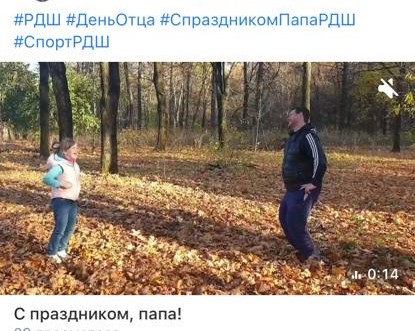 